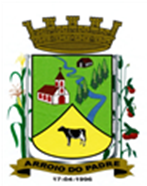 ESTADO DO RIO GRANDE DO SULMUNICÍPIO DE ARROIO DO PADREGABINETE DO PREFEITO                                                LEI Nº 2.048 DE 07 DE AGOSTO DE 2019.Altera o anexo I da Lei Municipal nº 961, de 30 de outubro de 2009, de forma especifica as atribuições do cargo de Engenheiro Civil.	O Prefeito Municipal de Arroio do Padre, Sr. Leonir Aldrighi Baschi, faz saber que a Câmara de Vereadores aprovou e eu sanciono e promulgo a seguinte Lei:Art. 1º A presente Lei altera o anexo I da Lei Municipal nº 961, de 30 de outubro de 2009, de forma especifica as atribuições do cargo de Engenheiro Civil.Art. 2º O anexo I da Lei Municipal nº 961, de 30 outubro de 2009, de forma especifica quanto as atribuições do engenheiro civil passará a ter vigência de acordo com o anexo I desta Lei.Art. 3º Mantêm-se inalteradas as demais disposições da Lei Municipal nº 961, de 30 de outubro de 2009 e alterações posteriores vigentes nesta data.Art. 4º Esta Lei entra em vigor na data de sua publicação.Arroio do Padre, 07 de agosto de 2019.______________________________________Leonir Aldrighi BaschiPrefeito Municipal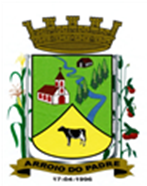 ESTADO DO RIO GRANDE DO SULMUNICÍPIO DE ARROIO DO PADREGABINETE DO PREFEITOAnexo I –  Lei 2.048/2019Cargo: ENGENHEIRO CIVILPadrão: SE 6ATRIBUIÇÕES:Síntese dos Deveres: Executar e supervisionar trabalhos técnicos de construção e conservação em geral e de obras;Exemplos de Atribuições: Projetar, dirigir e fiscalizar a construção e conservação de estradas de rodagem e vias públicas, bem como obras de captação, abastecimento de água, drenagem, irrigação e saneamento urbano e rural; executar ou supervisionar trabalhos topográficos; estudar projetos; dirigir ou fiscalizar a construção e conservação de edifícios públicos e obras complementares; projetar, fiscalizar e dirigir trabalhos relativos a máquinas, oficinas e serviços de urbanização em geral; realizar perícias, avaliações, laudos e arbitramentos; estudar, projetar, dirigir e executar as instalações de força motriz, mecânicas, eletromecânicas, de usinas e respectivas redes de distribuição, quando solicitado por particulares/munícipes; examinar, aprovar e revalidar projetos, proceder vistorias e fiscalizações de construções, de reconstruções, de reformas, de aumentos, de loteamentos, desmembramentos ou arruamentos, alinhamentos, elaborar e emitir os licenciamentos de obras (alvarás) e as cartas de habitação (habite-se); exercer atribuições relativas à engenharia de trânsito e técnicas de materiais; efetuar cálculos de estruturas de concreto armado, aço e madeira; responsabilizar-se por equipes auxiliares necessárias à execução das atividades próprias do cargo; executar tarefas afins, inclusive as editadas no respectivo regulamento da profissão. 	Condições de Trabalho:	a) Carga Horária: 30 horas semanais	b) Instrução: Superior completo 	c) Habilitação: Legal para o exercício da profissão. 